CLUBE DE TIRO CICUTACLUBE DE TIRO CICUTACLUBE DE TIRO CICUTACLUBE DE TIRO CICUTACLUBE DE TIRO CICUTACLUBE DE TIRO CICUTACLUBE DE TIRO CICUTACLUBE DE TIRO CICUTACLUBE DE TIRO CICUTACLUBE DE TIRO CICUTACLUBE DE TIRO CICUTACLUBE DE TIRO CICUTACLUBE DE TIRO CICUTACLUBE DE TIRO CICUTACLUBE DE TIRO CICUTACLUBE DE TIRO CICUTACLUBE DE TIRO CICUTACLUBE DE TIRO CICUTACLUBE DE TIRO CICUTACLUBE DE TIRO CICUTACLUBE DE TIRO CICUTAFICHA DE AGENDAMENTO DE VISITANTESFICHA DE AGENDAMENTO DE VISITANTESFICHA DE AGENDAMENTO DE VISITANTESFICHA DE AGENDAMENTO DE VISITANTESFICHA DE AGENDAMENTO DE VISITANTESFICHA DE AGENDAMENTO DE VISITANTESFICHA DE AGENDAMENTO DE VISITANTESFICHA DE AGENDAMENTO DE VISITANTESFICHA DE AGENDAMENTO DE VISITANTESFICHA DE AGENDAMENTO DE VISITANTESFICHA DE AGENDAMENTO DE VISITANTESFICHA DE AGENDAMENTO DE VISITANTESFICHA DE AGENDAMENTO DE VISITANTESFICHA DE AGENDAMENTO DE VISITANTESFICHA DE AGENDAMENTO DE VISITANTESFICHA DE AGENDAMENTO DE VISITANTESFICHA DE AGENDAMENTO DE VISITANTESFICHA DE AGENDAMENTO DE VISITANTESFICHA DE AGENDAMENTO DE VISITANTESFICHA DE AGENDAMENTO DE VISITANTESFICHA DE AGENDAMENTO DE VISITANTESFICHA DE AGENDAMENTO DE VISITANTESFICHA DE AGENDAMENTO DE VISITANTESFICHA DE AGENDAMENTO DE VISITANTESFICHA DE AGENDAMENTO DE VISITANTESFICHA DE AGENDAMENTO DE VISITANTESFICHA DE AGENDAMENTO DE VISITANTESFICHA DE AGENDAMENTO DE VISITANTESFICHA DE AGENDAMENTO DE VISITANTESFICHA DE AGENDAMENTO DE VISITANTESO interessado deverá se deslocar até o endereço do clube em veículo próprio ou carona.O clube se encontra dentro da Fazenda São Lucas tendo assim um trajeto a ser percorrido, a visita não poderá ser feita a pé ou de bicicleta.O interessado deverá se deslocar até o endereço do clube em veículo próprio ou carona.O clube se encontra dentro da Fazenda São Lucas tendo assim um trajeto a ser percorrido, a visita não poderá ser feita a pé ou de bicicleta.O interessado deverá se deslocar até o endereço do clube em veículo próprio ou carona.O clube se encontra dentro da Fazenda São Lucas tendo assim um trajeto a ser percorrido, a visita não poderá ser feita a pé ou de bicicleta.O interessado deverá se deslocar até o endereço do clube em veículo próprio ou carona.O clube se encontra dentro da Fazenda São Lucas tendo assim um trajeto a ser percorrido, a visita não poderá ser feita a pé ou de bicicleta.O interessado deverá se deslocar até o endereço do clube em veículo próprio ou carona.O clube se encontra dentro da Fazenda São Lucas tendo assim um trajeto a ser percorrido, a visita não poderá ser feita a pé ou de bicicleta.O interessado deverá se deslocar até o endereço do clube em veículo próprio ou carona.O clube se encontra dentro da Fazenda São Lucas tendo assim um trajeto a ser percorrido, a visita não poderá ser feita a pé ou de bicicleta.O interessado deverá se deslocar até o endereço do clube em veículo próprio ou carona.O clube se encontra dentro da Fazenda São Lucas tendo assim um trajeto a ser percorrido, a visita não poderá ser feita a pé ou de bicicleta.O interessado deverá se deslocar até o endereço do clube em veículo próprio ou carona.O clube se encontra dentro da Fazenda São Lucas tendo assim um trajeto a ser percorrido, a visita não poderá ser feita a pé ou de bicicleta.O interessado deverá se deslocar até o endereço do clube em veículo próprio ou carona.O clube se encontra dentro da Fazenda São Lucas tendo assim um trajeto a ser percorrido, a visita não poderá ser feita a pé ou de bicicleta.O interessado deverá se deslocar até o endereço do clube em veículo próprio ou carona.O clube se encontra dentro da Fazenda São Lucas tendo assim um trajeto a ser percorrido, a visita não poderá ser feita a pé ou de bicicleta.O interessado deverá se deslocar até o endereço do clube em veículo próprio ou carona.O clube se encontra dentro da Fazenda São Lucas tendo assim um trajeto a ser percorrido, a visita não poderá ser feita a pé ou de bicicleta.O interessado deverá se deslocar até o endereço do clube em veículo próprio ou carona.O clube se encontra dentro da Fazenda São Lucas tendo assim um trajeto a ser percorrido, a visita não poderá ser feita a pé ou de bicicleta.O interessado deverá se deslocar até o endereço do clube em veículo próprio ou carona.O clube se encontra dentro da Fazenda São Lucas tendo assim um trajeto a ser percorrido, a visita não poderá ser feita a pé ou de bicicleta.O interessado deverá se deslocar até o endereço do clube em veículo próprio ou carona.O clube se encontra dentro da Fazenda São Lucas tendo assim um trajeto a ser percorrido, a visita não poderá ser feita a pé ou de bicicleta.O interessado deverá se deslocar até o endereço do clube em veículo próprio ou carona.O clube se encontra dentro da Fazenda São Lucas tendo assim um trajeto a ser percorrido, a visita não poderá ser feita a pé ou de bicicleta.O interessado deverá se deslocar até o endereço do clube em veículo próprio ou carona.O clube se encontra dentro da Fazenda São Lucas tendo assim um trajeto a ser percorrido, a visita não poderá ser feita a pé ou de bicicleta.O interessado deverá se deslocar até o endereço do clube em veículo próprio ou carona.O clube se encontra dentro da Fazenda São Lucas tendo assim um trajeto a ser percorrido, a visita não poderá ser feita a pé ou de bicicleta.O interessado deverá se deslocar até o endereço do clube em veículo próprio ou carona.O clube se encontra dentro da Fazenda São Lucas tendo assim um trajeto a ser percorrido, a visita não poderá ser feita a pé ou de bicicleta.O interessado deverá se deslocar até o endereço do clube em veículo próprio ou carona.O clube se encontra dentro da Fazenda São Lucas tendo assim um trajeto a ser percorrido, a visita não poderá ser feita a pé ou de bicicleta.O interessado deverá se deslocar até o endereço do clube em veículo próprio ou carona.O clube se encontra dentro da Fazenda São Lucas tendo assim um trajeto a ser percorrido, a visita não poderá ser feita a pé ou de bicicleta.O interessado deverá se deslocar até o endereço do clube em veículo próprio ou carona.O clube se encontra dentro da Fazenda São Lucas tendo assim um trajeto a ser percorrido, a visita não poderá ser feita a pé ou de bicicleta.O interessado deverá se deslocar até o endereço do clube em veículo próprio ou carona.O clube se encontra dentro da Fazenda São Lucas tendo assim um trajeto a ser percorrido, a visita não poderá ser feita a pé ou de bicicleta.O interessado deverá se deslocar até o endereço do clube em veículo próprio ou carona.O clube se encontra dentro da Fazenda São Lucas tendo assim um trajeto a ser percorrido, a visita não poderá ser feita a pé ou de bicicleta.O interessado deverá se deslocar até o endereço do clube em veículo próprio ou carona.O clube se encontra dentro da Fazenda São Lucas tendo assim um trajeto a ser percorrido, a visita não poderá ser feita a pé ou de bicicleta.O interessado deverá se deslocar até o endereço do clube em veículo próprio ou carona.O clube se encontra dentro da Fazenda São Lucas tendo assim um trajeto a ser percorrido, a visita não poderá ser feita a pé ou de bicicleta.O interessado deverá se deslocar até o endereço do clube em veículo próprio ou carona.O clube se encontra dentro da Fazenda São Lucas tendo assim um trajeto a ser percorrido, a visita não poderá ser feita a pé ou de bicicleta.O interessado deverá se deslocar até o endereço do clube em veículo próprio ou carona.O clube se encontra dentro da Fazenda São Lucas tendo assim um trajeto a ser percorrido, a visita não poderá ser feita a pé ou de bicicleta.O interessado deverá se deslocar até o endereço do clube em veículo próprio ou carona.O clube se encontra dentro da Fazenda São Lucas tendo assim um trajeto a ser percorrido, a visita não poderá ser feita a pé ou de bicicleta.O interessado deverá se deslocar até o endereço do clube em veículo próprio ou carona.O clube se encontra dentro da Fazenda São Lucas tendo assim um trajeto a ser percorrido, a visita não poderá ser feita a pé ou de bicicleta.O interessado deverá se deslocar até o endereço do clube em veículo próprio ou carona.O clube se encontra dentro da Fazenda São Lucas tendo assim um trajeto a ser percorrido, a visita não poderá ser feita a pé ou de bicicleta.Caso venha de carona, cada visitante deverá ter uma ficha preenchida.Caso venha de carona, cada visitante deverá ter uma ficha preenchida.Caso venha de carona, cada visitante deverá ter uma ficha preenchida.Caso venha de carona, cada visitante deverá ter uma ficha preenchida.Caso venha de carona, cada visitante deverá ter uma ficha preenchida.Caso venha de carona, cada visitante deverá ter uma ficha preenchida.Caso venha de carona, cada visitante deverá ter uma ficha preenchida.Caso venha de carona, cada visitante deverá ter uma ficha preenchida.Caso venha de carona, cada visitante deverá ter uma ficha preenchida.Caso venha de carona, cada visitante deverá ter uma ficha preenchida.Caso venha de carona, cada visitante deverá ter uma ficha preenchida.Caso venha de carona, cada visitante deverá ter uma ficha preenchida.Caso venha de carona, cada visitante deverá ter uma ficha preenchida.Caso venha de carona, cada visitante deverá ter uma ficha preenchida.Caso venha de carona, cada visitante deverá ter uma ficha preenchida.Caso venha de carona, cada visitante deverá ter uma ficha preenchida.Caso venha de carona, cada visitante deverá ter uma ficha preenchida.Caso venha de carona, cada visitante deverá ter uma ficha preenchida.Caso venha de carona, cada visitante deverá ter uma ficha preenchida.Caso venha de carona, cada visitante deverá ter uma ficha preenchida.Caso venha de carona, cada visitante deverá ter uma ficha preenchida.Caso venha de carona, cada visitante deverá ter uma ficha preenchida.Caso venha de carona, cada visitante deverá ter uma ficha preenchida.Caso venha de carona, cada visitante deverá ter uma ficha preenchida.Caso venha de carona, cada visitante deverá ter uma ficha preenchida.Caso venha de carona, cada visitante deverá ter uma ficha preenchida.Caso venha de carona, cada visitante deverá ter uma ficha preenchida.Caso venha de carona, cada visitante deverá ter uma ficha preenchida.Caso venha de carona, cada visitante deverá ter uma ficha preenchida.Caso venha de carona, cada visitante deverá ter uma ficha preenchida.Informações pessoaisInformações pessoaisInformações pessoaisInformações pessoaisInformações pessoaisInformações pessoaisInformações pessoaisInformações pessoaisInformações pessoaisInformações pessoaisInformações pessoaisInformações pessoaisInformações pessoaisInformações pessoaisInformações pessoaisInformações pessoaisInformações pessoaisInformações pessoaisInformações pessoaisInformações pessoaisInformações pessoaisInformações pessoaisInformações pessoaisInformações pessoaisInformações pessoaisInformações pessoaisInformações pessoaisInformações pessoaisInformações pessoaisInformações pessoaisNome completo:Nome completo:Nome completo:Nome completo:Nome completo:Nome completo:Nome completo:Nome completo:E-mail:E-mail:E-mail:E-mail:E-mail:E-mail:E-mail:E-mail:Data de nascimento:Data de nascimento:Data de nascimento:Data de nascimento:Data de nascimento:Data de nascimento:Data de nascimento:Data de nascimento:___/____/________/____/________/____/________/____/________/____/________/____/________/____/________/____/________/____/________/____/________/____/________/____/________/____/________/____/________/____/________/____/________/____/________/____/________/____/________/____/________/____/________/____/_____Dados do veículo a ser utilizado na visitaDados do veículo a ser utilizado na visitaDados do veículo a ser utilizado na visitaDados do veículo a ser utilizado na visitaDados do veículo a ser utilizado na visitaDados do veículo a ser utilizado na visitaDados do veículo a ser utilizado na visitaDados do veículo a ser utilizado na visitaDados do veículo a ser utilizado na visitaDados do veículo a ser utilizado na visitaDados do veículo a ser utilizado na visitaDados do veículo a ser utilizado na visitaDados do veículo a ser utilizado na visitaDados do veículo a ser utilizado na visitaDados do veículo a ser utilizado na visitaDados do veículo a ser utilizado na visitaDados do veículo a ser utilizado na visitaDados do veículo a ser utilizado na visitaDados do veículo a ser utilizado na visitaDados do veículo a ser utilizado na visitaDados do veículo a ser utilizado na visitaDados do veículo a ser utilizado na visitaDados do veículo a ser utilizado na visitaDados do veículo a ser utilizado na visitaDados do veículo a ser utilizado na visitaDados do veículo a ser utilizado na visitaDados do veículo a ser utilizado na visitaDados do veículo a ser utilizado na visitaDados do veículo a ser utilizado na visitaDados do veículo a ser utilizado na visitaMarca:Marca:Marca:Marca:Marca:Marca:Marca:Modelo:Modelo:Placa do veículo:Placa do veículo:Placa do veículo:Placa do veículo:Placa do veículo:Placa do veículo:Placa do veículo:Seus documentosSeus documentosSeus documentosSeus documentosSeus documentosSeus documentosSeus documentosSeus documentosSeus documentosSeus documentosSeus documentosSeus documentosSeus documentosSeus documentosSeus documentosSeus documentosSeus documentosSeus documentosSeus documentosSeus documentosSeus documentosSeus documentosSeus documentosSeus documentosSeus documentosSeus documentosSeus documentosSeus documentosSeus documentosSeus documentosRG:Orgão emissor/UF:Orgão emissor/UF:Orgão emissor/UF:Orgão emissor/UF:Orgão emissor/UF:Orgão emissor/UF:Orgão emissor/UF:Data de emissão:Data de emissão:Data de emissão:Data de emissão:Data de emissão:Data de emissão:Data de emissão:___/____/________/____/_____CPF:CPF:Profissão:Profissão:Profissão:Profissão:Endereço residêncialEndereço residêncialEndereço residêncialEndereço residêncialEndereço residêncialEndereço residêncialEndereço residêncialEndereço residêncialEndereço residêncialEndereço residêncialEndereço residêncialEndereço residêncialEndereço residêncialEndereço residêncialEndereço residêncialEndereço residêncialEndereço residêncialEndereço residêncialEndereço residêncialEndereço residêncialEndereço residêncialEndereço residêncialEndereço residêncialEndereço residêncialEndereço residêncialEndereço residêncialEndereço residêncialEndereço residêncialEndereço residêncialEndereço residêncialRua/Avenida/Alameda/...:Rua/Avenida/Alameda/...:Rua/Avenida/Alameda/...:Rua/Avenida/Alameda/...:Rua/Avenida/Alameda/...:Rua/Avenida/Alameda/...:Rua/Avenida/Alameda/...:Rua/Avenida/Alameda/...:Rua/Avenida/Alameda/...:Rua/Avenida/Alameda/...:Rua/Avenida/Alameda/...:Nº:Complemento:Complemento:Complemento:Complemento:Complemento:Complemento:Complemento:Complemento:Bairro:Bairro:Bairro:Bairro:Cidade:Cidade:Cidade:Estado:Estado:Estado:CEP:CEP:Telefone para contatoTelefone para contatoTelefone para contatoTelefone para contatoTelefone para contatoTelefone para contatoTelefone para contatoTelefone para contatoTelefone para contatoTelefone para contatoTelefone para contatoTelefone para contatoTelefone para contatoTelefone para contatoTelefone para contatoTelefone para contatoTelefone para contatoTelefone para contatoTelefone para contatoTelefone para contatoTelefone para contatoTelefone para contatoTelefone para contatoTelefone para contatoTelefone para contatoTelefone para contatoTelefone para contatoTelefone para contatoTelefone para contatoTelefone para contatoResidência:Residência:Residência:Residência:(DDD) (DDD) (DDD) (DDD) (DDD) (DDD) (DDD) (DDD) (DDD) (DDD) Comercial:Comercial:Comercial:Comercial:Comercial:(DDD) (DDD) (DDD) (DDD) Celular:Celular:Celular:(DDD) (DDD) (DDD) (DDD) Favor preencher caso já seja CAC Favor preencher caso já seja CAC Favor preencher caso já seja CAC Favor preencher caso já seja CAC Favor preencher caso já seja CAC Favor preencher caso já seja CAC Favor preencher caso já seja CAC Favor preencher caso já seja CAC Favor preencher caso já seja CAC Favor preencher caso já seja CAC Favor preencher caso já seja CAC Favor preencher caso já seja CAC Favor preencher caso já seja CAC Favor preencher caso já seja CAC Favor preencher caso já seja CAC Favor preencher caso já seja CAC Favor preencher caso já seja CAC Favor preencher caso já seja CAC Favor preencher caso já seja CAC Favor preencher caso já seja CAC Favor preencher caso já seja CAC Favor preencher caso já seja CAC Favor preencher caso já seja CAC Favor preencher caso já seja CAC Favor preencher caso já seja CAC Favor preencher caso já seja CAC Favor preencher caso já seja CAC Favor preencher caso já seja CAC Favor preencher caso já seja CAC Favor preencher caso já seja CAC Número do CR:Número do CR:Número do CR:Número do CR:Número do CR:Número do CR:Validade do CR:Validade do CR:Validade do CR:Validade do CR:Validade do CR:___/___/____  ___/___/____  ___/___/____  ___/___/____  ___/___/____  ___/___/____  Registro no Clube de vinculação (adicione mais linhas se necessário)Registro no Clube de vinculação (adicione mais linhas se necessário)Registro no Clube de vinculação (adicione mais linhas se necessário)Registro no Clube de vinculação (adicione mais linhas se necessário)Registro no Clube de vinculação (adicione mais linhas se necessário)Registro no Clube de vinculação (adicione mais linhas se necessário)Registro no Clube de vinculação (adicione mais linhas se necessário)Registro no Clube de vinculação (adicione mais linhas se necessário)Registro no Clube de vinculação (adicione mais linhas se necessário)Registro no Clube de vinculação (adicione mais linhas se necessário)Registro no Clube de vinculação (adicione mais linhas se necessário)Registro no Clube de vinculação (adicione mais linhas se necessário)Registro no Clube de vinculação (adicione mais linhas se necessário)Registro no Clube de vinculação (adicione mais linhas se necessário)Registro no Clube de vinculação (adicione mais linhas se necessário)Registro no Clube de vinculação (adicione mais linhas se necessário)Registro no Clube de vinculação (adicione mais linhas se necessário)Registro no Clube de vinculação (adicione mais linhas se necessário)Registro no Clube de vinculação (adicione mais linhas se necessário)Registro no Clube de vinculação (adicione mais linhas se necessário)Registro no Clube de vinculação (adicione mais linhas se necessário)Registro no Clube de vinculação (adicione mais linhas se necessário)Registro no Clube de vinculação (adicione mais linhas se necessário)Registro no Clube de vinculação (adicione mais linhas se necessário)Registro no Clube de vinculação (adicione mais linhas se necessário)Registro no Clube de vinculação (adicione mais linhas se necessário)Registro no Clube de vinculação (adicione mais linhas se necessário)Registro no Clube de vinculação (adicione mais linhas se necessário)Registro no Clube de vinculação (adicione mais linhas se necessário)Registro no Clube de vinculação (adicione mais linhas se necessário)Clube em que é filiado (Cidade/UF)Clube em que é filiado (Cidade/UF)Clube em que é filiado (Cidade/UF)Clube em que é filiado (Cidade/UF)Clube em que é filiado (Cidade/UF)Clube em que é filiado (Cidade/UF)Clube em que é filiado (Cidade/UF)Clube em que é filiado (Cidade/UF)Clube em que é filiado (Cidade/UF)Clube em que é filiado (Cidade/UF)Clube em que é filiado (Cidade/UF)Clube em que é filiado (Cidade/UF)Clube em que é filiado (Cidade/UF)Clube em que é filiado (Cidade/UF)Clube em que é filiado (Cidade/UF)Clube em que é filiado (Cidade/UF)Clube em que é filiado (Cidade/UF)Clube em que é filiado (Cidade/UF)Clube em que é filiado (Cidade/UF)Seu nº de sócio no clube citadoSeu nº de sócio no clube citadoSeu nº de sócio no clube citadoSeu nº de sócio no clube citadoSeu nº de sócio no clube citadoSeu nº de sócio no clube citadoSeu nº de sócio no clube citadoSeu nº de sócio no clube citadoSeu nº de sócio no clube citadoSeu nº de sócio no clube citadoSeu nº de sócio no clube citadoExemplo: Clube de Tiro Cicuta (Barra Mansa/RJ)Exemplo: Clube de Tiro Cicuta (Barra Mansa/RJ)Exemplo: Clube de Tiro Cicuta (Barra Mansa/RJ)Exemplo: Clube de Tiro Cicuta (Barra Mansa/RJ)Exemplo: Clube de Tiro Cicuta (Barra Mansa/RJ)Exemplo: Clube de Tiro Cicuta (Barra Mansa/RJ)Exemplo: Clube de Tiro Cicuta (Barra Mansa/RJ)Exemplo: Clube de Tiro Cicuta (Barra Mansa/RJ)Exemplo: Clube de Tiro Cicuta (Barra Mansa/RJ)Exemplo: Clube de Tiro Cicuta (Barra Mansa/RJ)Exemplo: Clube de Tiro Cicuta (Barra Mansa/RJ)Exemplo: Clube de Tiro Cicuta (Barra Mansa/RJ)Exemplo: Clube de Tiro Cicuta (Barra Mansa/RJ)Exemplo: Clube de Tiro Cicuta (Barra Mansa/RJ)Exemplo: Clube de Tiro Cicuta (Barra Mansa/RJ)Exemplo: Clube de Tiro Cicuta (Barra Mansa/RJ)Exemplo: Clube de Tiro Cicuta (Barra Mansa/RJ)Exemplo: Clube de Tiro Cicuta (Barra Mansa/RJ)Exemplo: Clube de Tiro Cicuta (Barra Mansa/RJ)O preenchimento pode ser feito digitalmente, caso o documento venha a ter mais de uma página, imprima frente e verso, lembre-se de datar e assinar nos campos abaixo após a impressão.O preenchimento pode ser feito digitalmente, caso o documento venha a ter mais de uma página, imprima frente e verso, lembre-se de datar e assinar nos campos abaixo após a impressão.O preenchimento pode ser feito digitalmente, caso o documento venha a ter mais de uma página, imprima frente e verso, lembre-se de datar e assinar nos campos abaixo após a impressão.O preenchimento pode ser feito digitalmente, caso o documento venha a ter mais de uma página, imprima frente e verso, lembre-se de datar e assinar nos campos abaixo após a impressão.O preenchimento pode ser feito digitalmente, caso o documento venha a ter mais de uma página, imprima frente e verso, lembre-se de datar e assinar nos campos abaixo após a impressão.O preenchimento pode ser feito digitalmente, caso o documento venha a ter mais de uma página, imprima frente e verso, lembre-se de datar e assinar nos campos abaixo após a impressão.O preenchimento pode ser feito digitalmente, caso o documento venha a ter mais de uma página, imprima frente e verso, lembre-se de datar e assinar nos campos abaixo após a impressão.O preenchimento pode ser feito digitalmente, caso o documento venha a ter mais de uma página, imprima frente e verso, lembre-se de datar e assinar nos campos abaixo após a impressão.O preenchimento pode ser feito digitalmente, caso o documento venha a ter mais de uma página, imprima frente e verso, lembre-se de datar e assinar nos campos abaixo após a impressão.O preenchimento pode ser feito digitalmente, caso o documento venha a ter mais de uma página, imprima frente e verso, lembre-se de datar e assinar nos campos abaixo após a impressão.O preenchimento pode ser feito digitalmente, caso o documento venha a ter mais de uma página, imprima frente e verso, lembre-se de datar e assinar nos campos abaixo após a impressão.O preenchimento pode ser feito digitalmente, caso o documento venha a ter mais de uma página, imprima frente e verso, lembre-se de datar e assinar nos campos abaixo após a impressão.O preenchimento pode ser feito digitalmente, caso o documento venha a ter mais de uma página, imprima frente e verso, lembre-se de datar e assinar nos campos abaixo após a impressão.O preenchimento pode ser feito digitalmente, caso o documento venha a ter mais de uma página, imprima frente e verso, lembre-se de datar e assinar nos campos abaixo após a impressão.O preenchimento pode ser feito digitalmente, caso o documento venha a ter mais de uma página, imprima frente e verso, lembre-se de datar e assinar nos campos abaixo após a impressão.O preenchimento pode ser feito digitalmente, caso o documento venha a ter mais de uma página, imprima frente e verso, lembre-se de datar e assinar nos campos abaixo após a impressão.O preenchimento pode ser feito digitalmente, caso o documento venha a ter mais de uma página, imprima frente e verso, lembre-se de datar e assinar nos campos abaixo após a impressão.O preenchimento pode ser feito digitalmente, caso o documento venha a ter mais de uma página, imprima frente e verso, lembre-se de datar e assinar nos campos abaixo após a impressão.O preenchimento pode ser feito digitalmente, caso o documento venha a ter mais de uma página, imprima frente e verso, lembre-se de datar e assinar nos campos abaixo após a impressão.O preenchimento pode ser feito digitalmente, caso o documento venha a ter mais de uma página, imprima frente e verso, lembre-se de datar e assinar nos campos abaixo após a impressão.O preenchimento pode ser feito digitalmente, caso o documento venha a ter mais de uma página, imprima frente e verso, lembre-se de datar e assinar nos campos abaixo após a impressão.O preenchimento pode ser feito digitalmente, caso o documento venha a ter mais de uma página, imprima frente e verso, lembre-se de datar e assinar nos campos abaixo após a impressão.O preenchimento pode ser feito digitalmente, caso o documento venha a ter mais de uma página, imprima frente e verso, lembre-se de datar e assinar nos campos abaixo após a impressão.O preenchimento pode ser feito digitalmente, caso o documento venha a ter mais de uma página, imprima frente e verso, lembre-se de datar e assinar nos campos abaixo após a impressão.O preenchimento pode ser feito digitalmente, caso o documento venha a ter mais de uma página, imprima frente e verso, lembre-se de datar e assinar nos campos abaixo após a impressão.O preenchimento pode ser feito digitalmente, caso o documento venha a ter mais de uma página, imprima frente e verso, lembre-se de datar e assinar nos campos abaixo após a impressão.O preenchimento pode ser feito digitalmente, caso o documento venha a ter mais de uma página, imprima frente e verso, lembre-se de datar e assinar nos campos abaixo após a impressão.O preenchimento pode ser feito digitalmente, caso o documento venha a ter mais de uma página, imprima frente e verso, lembre-se de datar e assinar nos campos abaixo após a impressão.O preenchimento pode ser feito digitalmente, caso o documento venha a ter mais de uma página, imprima frente e verso, lembre-se de datar e assinar nos campos abaixo após a impressão.O preenchimento pode ser feito digitalmente, caso o documento venha a ter mais de uma página, imprima frente e verso, lembre-se de datar e assinar nos campos abaixo após a impressão.Barra Mansa/RJ, ____ de _________ de ________.Barra Mansa/RJ, ____ de _________ de ________.Barra Mansa/RJ, ____ de _________ de ________.Barra Mansa/RJ, ____ de _________ de ________.Barra Mansa/RJ, ____ de _________ de ________.Barra Mansa/RJ, ____ de _________ de ________.Barra Mansa/RJ, ____ de _________ de ________.Barra Mansa/RJ, ____ de _________ de ________.Barra Mansa/RJ, ____ de _________ de ________.Barra Mansa/RJ, ____ de _________ de ________.Barra Mansa/RJ, ____ de _________ de ________.Barra Mansa/RJ, ____ de _________ de ________.Barra Mansa/RJ, ____ de _________ de ________.Barra Mansa/RJ, ____ de _________ de ________.Barra Mansa/RJ, ____ de _________ de ________.Barra Mansa/RJ, ____ de _________ de ________.Barra Mansa/RJ, ____ de _________ de ________.Barra Mansa/RJ, ____ de _________ de ________.Barra Mansa/RJ, ____ de _________ de ________.Barra Mansa/RJ, ____ de _________ de ________.Barra Mansa/RJ, ____ de _________ de ________.Barra Mansa/RJ, ____ de _________ de ________.Barra Mansa/RJ, ____ de _________ de ________.Barra Mansa/RJ, ____ de _________ de ________.Barra Mansa/RJ, ____ de _________ de ________.Barra Mansa/RJ, ____ de _________ de ________.Barra Mansa/RJ, ____ de _________ de ________.Barra Mansa/RJ, ____ de _________ de ________.Barra Mansa/RJ, ____ de _________ de ________._________________________Visitante_________________________Visitante_________________________Visitante_________________________Visitante_________________________Visitante_________________________Visitante_________________________Visitante_________________________Visitante_________________________Visitante_________________________Visitante_________________________Visitante_________________________Visitante_________________________Visitante_________________________Visitante_________________________Visitante_________________________Visitante_________________________Visitante_________________________Visitante_________________________Visitante_________________________Sócio Responsável_________________________Sócio Responsável_________________________Sócio Responsável_________________________Sócio Responsável_________________________Sócio Responsável_________________________Sócio Responsável_________________________Sócio Responsável_________________________Sócio Responsável_________________________Sócio Responsável_________________________Sócio ResponsávelO Clube se encontra no endereço:O Clube se encontra no endereço:FAZENDA SÃO LUCAS, RODOVIA LÚCIO MEIRA, KM 295, Nº 800. JARDIM GUANABARA – 27335-620 – BARRA MANSA – RJFAZENDA SÃO LUCAS, RODOVIA LÚCIO MEIRA, KM 295, Nº 800. JARDIM GUANABARA – 27335-620 – BARRA MANSA – RJAbrir no Google Maps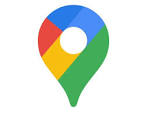 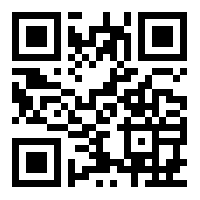 Use um "leitor de código QR" do seu celular neste código e tenha a rota para o Cicuta de onde estiver em seu aplicativo navegador gps.